JS - TechTrading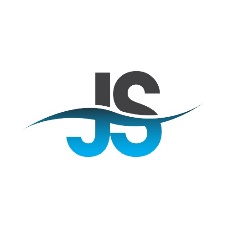 __________________________________________________________________________________BestellformularPullback-Strategie: Euro 69.- (inkl. MwST, unbegrenzter Zugang)Bevor es richtig los geht, bräuchten wir noch folgendes:TradingView-Benutzername. Falls Sie noch keinen TradingView-Account haben, können Sie sich hier einfach und kostenfrei anmelden:Tradingview-AnmeldungBestätigung des folgenden DisclaimersBitte das ausgefüllte Formular per email an folgende Adresse schicken:juergen.schwarz@js-techtrading.comBei Rückfragen jeglicher Art, bitte einfach per email melden.Viele Grüße,Jürgen Schwarz	Registrierung für die Testphase	Registrierung für die TestphaseNameStrassePLZ, OrtTradingView BenutzernameDen obenstehenden Disclaimer habe ich gelesen und verstanden(elektr. Initialen eintragen)